Curso de Especializacion en Tasaciones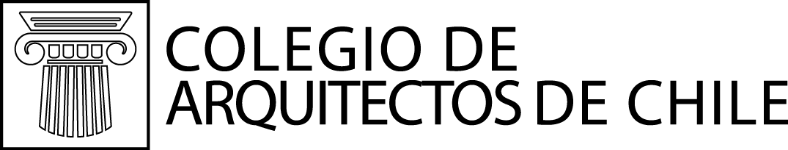 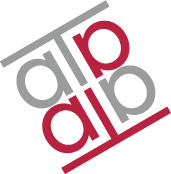 Asociación de ArquitectosTasadores de Chile A.G.Valoración de Inmuebles Patrimoniales(16 horas)27-28 de julio y 10-11 de Agosto,Edificio Colegio de Arquitectos, Alameda L.B. Ohiggins 115, SantiagoViernes 17.00 a 21.00 hrs / Sabados 9.00 a 13.00 hrsDirigido a Profesionales y estudiantes de las áreas inmobiliria, ingeniería, construcción, arquitectura, historia y artes principalmente. - Precio público general					$190.000- Estudiantes y Asociados Colegio Arquitectos o Asatch 	$130.000 - Profesionales asociados a otros gremios			$130.000 - Alumnos de programas anteriores Asatch o CA.		$160.000Consultas e insripcionesCorreo: contacto@asatch.cl / Teléfonos: +56 2 2633 6681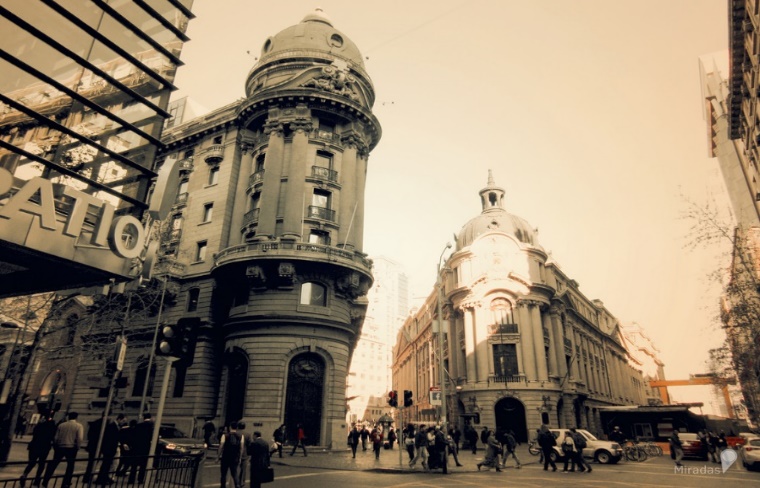 INDICE DE CONTENIDOS Concepto de Patrimonio: Tangible e Intangible; Inmueble y Mueble; ArqueológicoConcepto de Valor ligado al patrimonio: arquitectónico; estético; histórico; Científico (para lo arqueológico). Valor de uso y valor de cambioMarco regulatorio del patrimonio en ChileCasos de estudio relacionados con distorsiones entre valor de inmueble y medidas de equilibrio.Normas Internacionales y Nacionales de Valoración.  Concepto de inmueble histórico. Protección. Características que afectan las valuaciones. Ejemplos de valuación.Procedimientos de comparación, de renta y de coste. Ejemplos de aplicaciones. Incluye visita a inmueble patrimonial para su posterior valoración. PROFESORES: - Patricio Gross Fuentes. Arquitecto, Urbanista y Restaurador, propietario de Gross Arquitectos, Ex Presidente del Colegio de Arquitectos, actualmente forma parte del Comité de Patrimonio Arquitectónico y Ambiental del C.A.- Alberto Arenas Pizarro. Arquitecto y docente tasaciones, Coordinador y Profesor del Diplomado en Tasaciones de PostGrado de la FAU, Socio fundador y Ex Presidente de ASATCH, Asociado a Arenas y Cayo.- Luís Bernales Ghacham. Ingeniero Civil, especialista en Valoración de inmuebles y Gerencia de Proyectos. Profesor de metodología multicriterio. 